Роза.I. Организационная часть.Перед работой с термоклеем необходимо убедиться в исправности изоляции проводов. Не прикасайтесь к нагретым металлическим частям инструмента. Не забываете ставить термоклей на подставку.II. Основная часть. Начнём.Фото 1Фото 1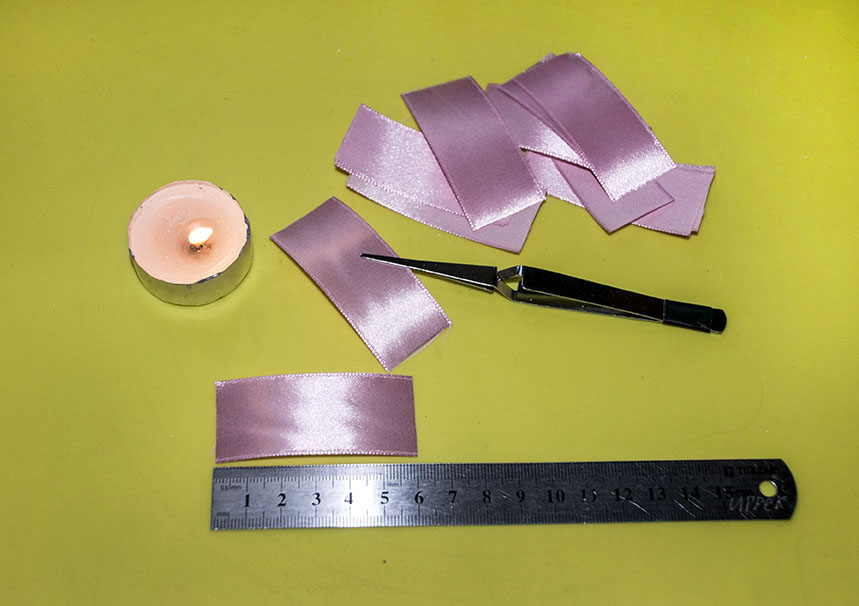 Необходимо нарезать ленты на отрезки длиной по 6см. Края отрезков нужно обжечь на свече. Нам понадобится 12 отрезков. Необходимо нарезать ленты на отрезки длиной по 6см. Края отрезков нужно обжечь на свече. Нам понадобится 12 отрезков. Необходимо нарезать ленты на отрезки длиной по 6см. Края отрезков нужно обжечь на свече. Нам понадобится 12 отрезков. Необходимо нарезать ленты на отрезки длиной по 6см. Края отрезков нужно обжечь на свече. Нам понадобится 12 отрезков. Фото 2Фото 2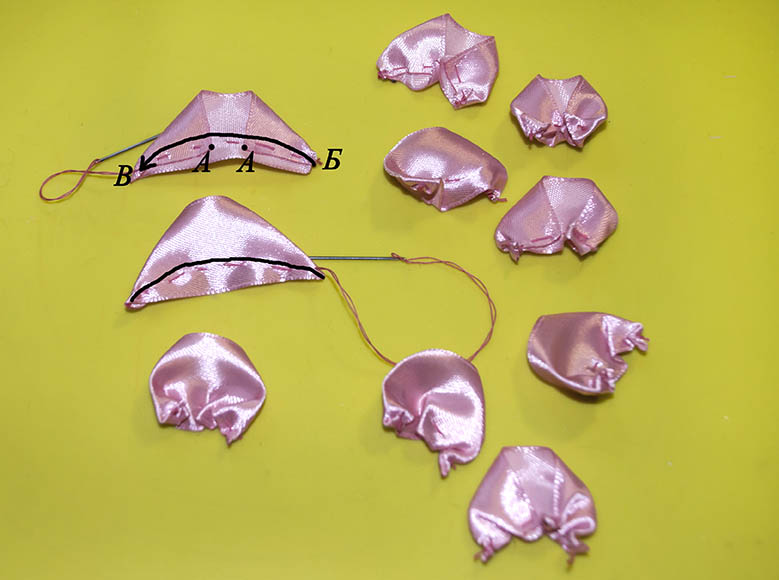 Теперь возьмём отрезок ленты и опустим поочередно два верхних уголка по диагонали вниз к точке А. Теперь прошьём стежками 5-7мм по дуге от угла Б до угла В. Легка присборим лепесток, завяжем узелок. Один лепесток готов. Подготовим 10 таких лепестков.Теперь возьмём отрезок ленты и опустим поочередно два верхних уголка по диагонали вниз к точке А. Теперь прошьём стежками 5-7мм по дуге от угла Б до угла В. Легка присборим лепесток, завяжем узелок. Один лепесток готов. Подготовим 10 таких лепестков.Теперь возьмём отрезок ленты и опустим поочередно два верхних уголка по диагонали вниз к точке А. Теперь прошьём стежками 5-7мм по дуге от угла Б до угла В. Легка присборим лепесток, завяжем узелок. Один лепесток готов. Подготовим 10 таких лепестков.Теперь возьмём отрезок ленты и опустим поочередно два верхних уголка по диагонали вниз к точке А. Теперь прошьём стежками 5-7мм по дуге от угла Б до угла В. Легка присборим лепесток, завяжем узелок. Один лепесток готов. Подготовим 10 таких лепестков.Фото 3Фото 3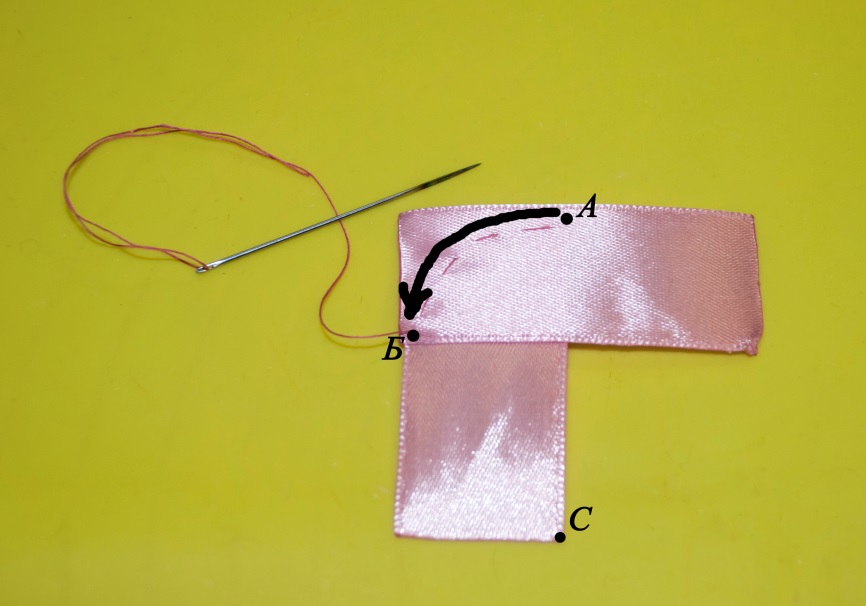 Переходим к изготовлению бутончика. Два оставшихся отрезка сложим под прямым углом. От точки А до точки Б прошьём по дуге.  Узелок не завязываем и нитку не обрезаем.Переходим к изготовлению бутончика. Два оставшихся отрезка сложим под прямым углом. От точки А до точки Б прошьём по дуге.  Узелок не завязываем и нитку не обрезаем.Переходим к изготовлению бутончика. Два оставшихся отрезка сложим под прямым углом. От точки А до точки Б прошьём по дуге.  Узелок не завязываем и нитку не обрезаем.Переходим к изготовлению бутончика. Два оставшихся отрезка сложим под прямым углом. От точки А до точки Б прошьём по дуге.  Узелок не завязываем и нитку не обрезаем.Фото 4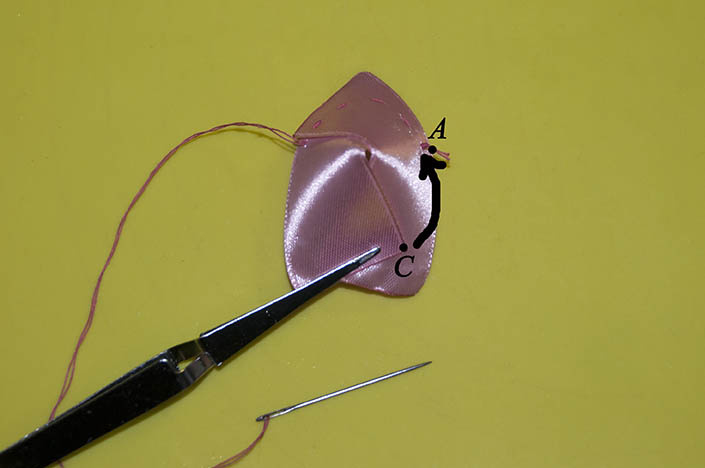 Угол С совместить с точкой А. Нижний отрезок ленты следует положить сверху. Должен получиться «кулёчек». Угол С совместить с точкой А. Нижний отрезок ленты следует положить сверху. Должен получиться «кулёчек». Угол С совместить с точкой А. Нижний отрезок ленты следует положить сверху. Должен получиться «кулёчек». Фото 5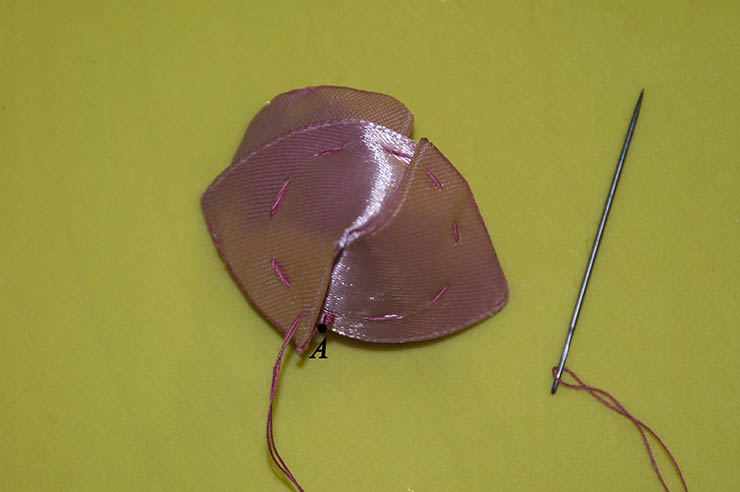 Продолжим шить по дуге до точки А. Узелок не завязываем и нитку не обрезаем.Продолжим шить по дуге до точки А. Узелок не завязываем и нитку не обрезаем.Продолжим шить по дуге до точки А. Узелок не завязываем и нитку не обрезаем.Фото 6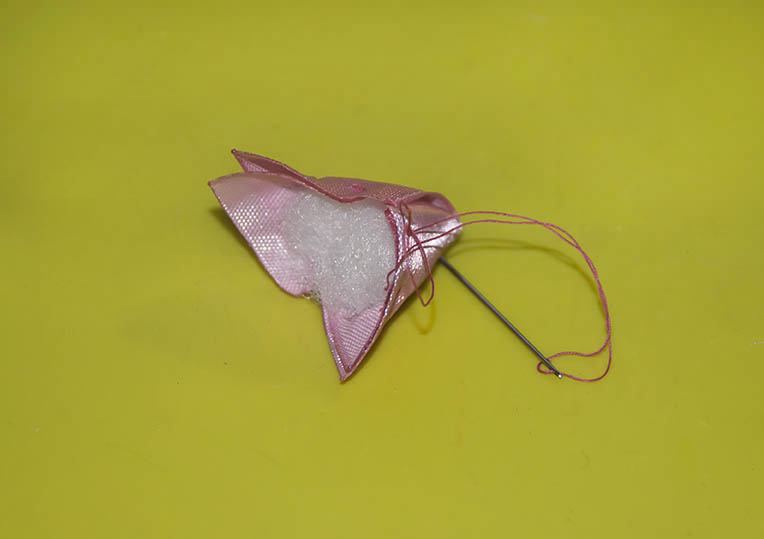 Внутрь «кулёчка» вложим синтепон, предварительно скатанный в шарик.Внутрь «кулёчка» вложим синтепон, предварительно скатанный в шарик.Внутрь «кулёчка» вложим синтепон, предварительно скатанный в шарик.Фото 7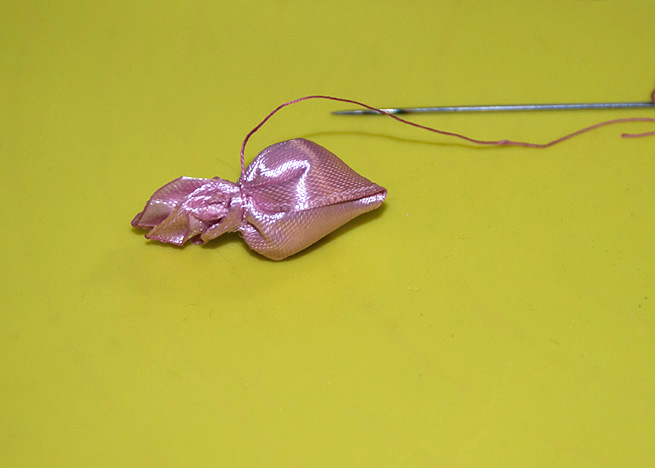 Теперь стягиваем «кулёчек», завязываем узелок и обрезаем нитку.Теперь стягиваем «кулёчек», завязываем узелок и обрезаем нитку.Теперь стягиваем «кулёчек», завязываем узелок и обрезаем нитку.Фото 8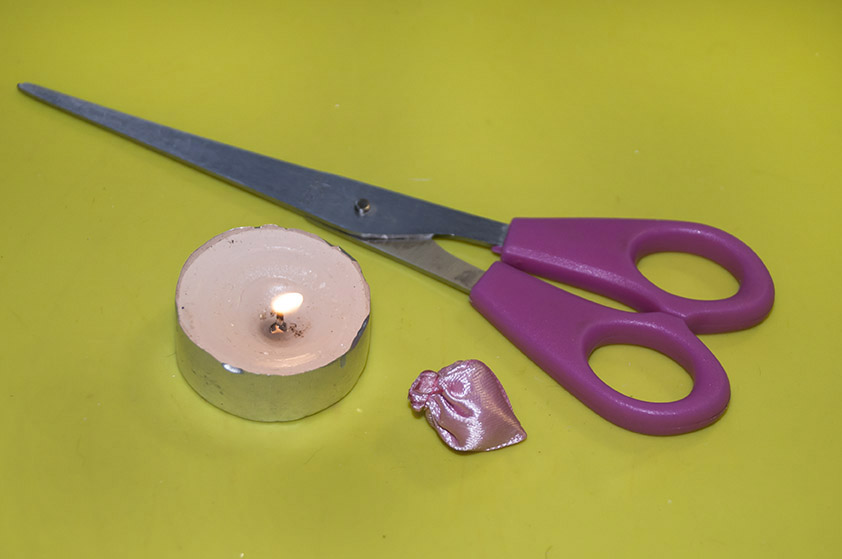 Обрежем концы о оплавим на свечке.Обрежем концы о оплавим на свечке.Обрежем концы о оплавим на свечке.Фото 9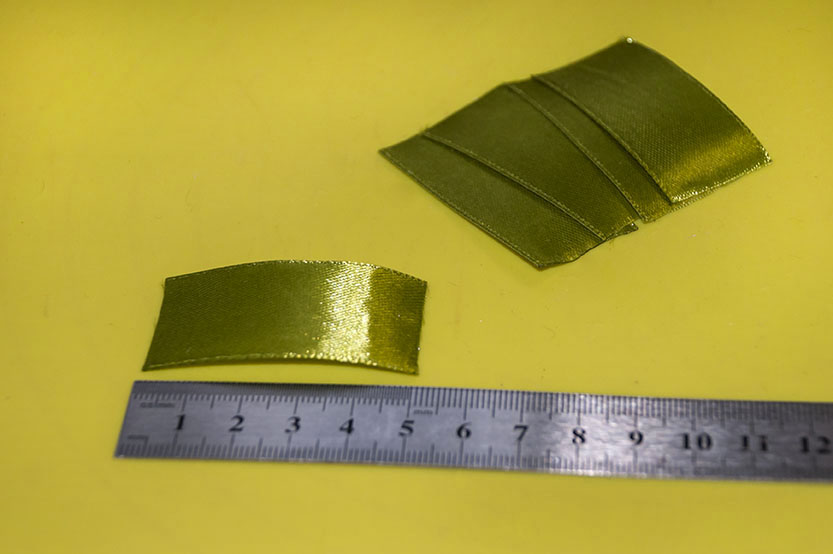 Для листочков нарежем зелёную ленту на 5 отрезков по 5см.Для листочков нарежем зелёную ленту на 5 отрезков по 5см.Для листочков нарежем зелёную ленту на 5 отрезков по 5см.Фото 10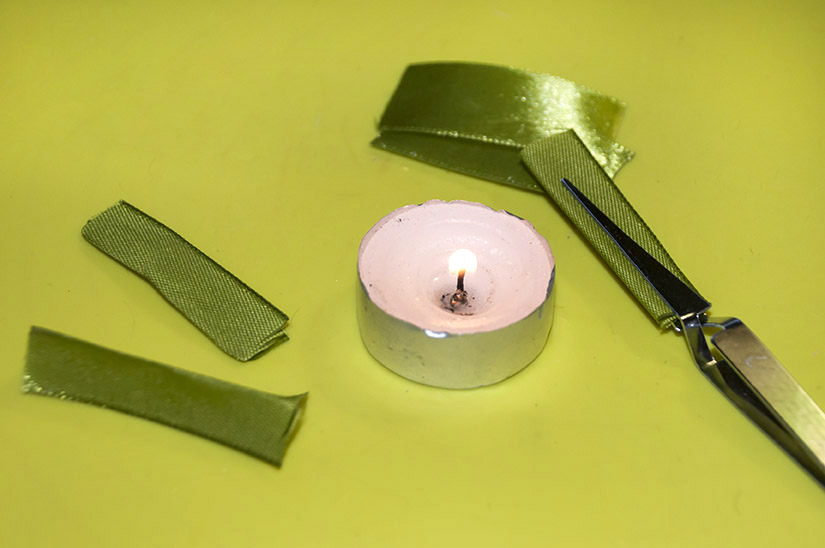 Сложим отрезки вдоль пополам лицевой стороной внутрь. Поднесем к свече и слегка нагреем линию сгиба (не дольше 2 сек). Складку прижмём пальцами.Сложим отрезки вдоль пополам лицевой стороной внутрь. Поднесем к свече и слегка нагреем линию сгиба (не дольше 2 сек). Складку прижмём пальцами.Сложим отрезки вдоль пополам лицевой стороной внутрь. Поднесем к свече и слегка нагреем линию сгиба (не дольше 2 сек). Складку прижмём пальцами.Фото 11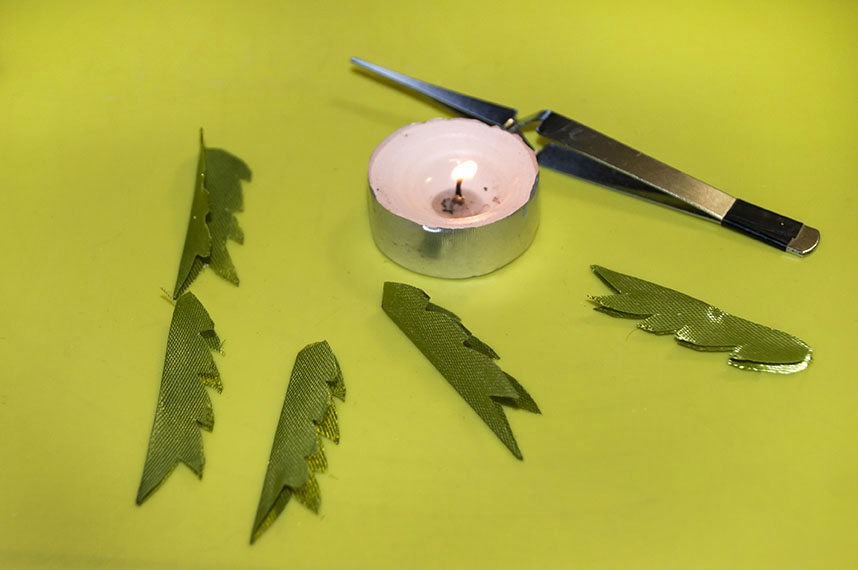 В произвольной форме вырежем листочки и оплавим края на свече.В произвольной форме вырежем листочки и оплавим края на свече.В произвольной форме вырежем листочки и оплавим края на свече.Фото 12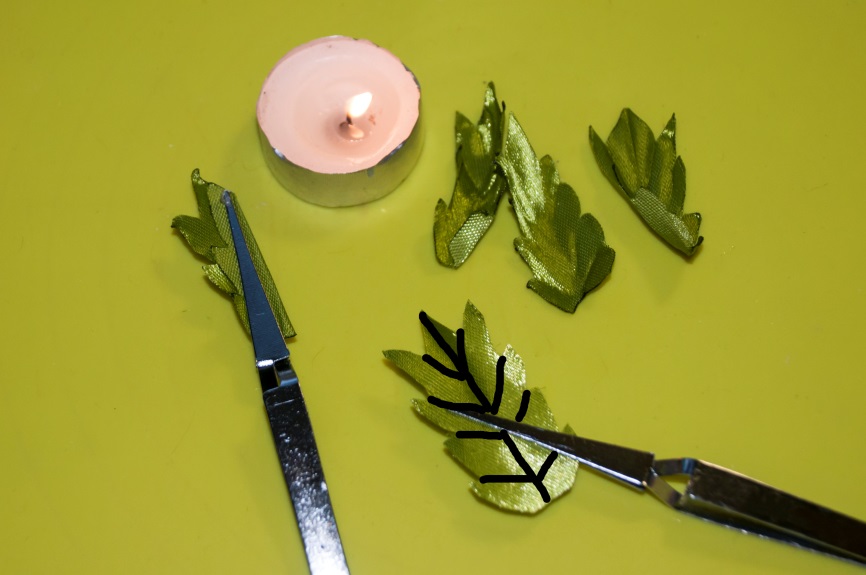 Для формирования прожилок необходимо поочерёдно сделать складки по линиям как на фото 13 и нагреть на свече (0,5- 1 сек). Каждую складку прижимаем пальцами. Листочки готовы.Для формирования прожилок необходимо поочерёдно сделать складки по линиям как на фото 13 и нагреть на свече (0,5- 1 сек). Каждую складку прижимаем пальцами. Листочки готовы.Для формирования прожилок необходимо поочерёдно сделать складки по линиям как на фото 13 и нагреть на свече (0,5- 1 сек). Каждую складку прижимаем пальцами. Листочки готовы.Фото 13Фото 13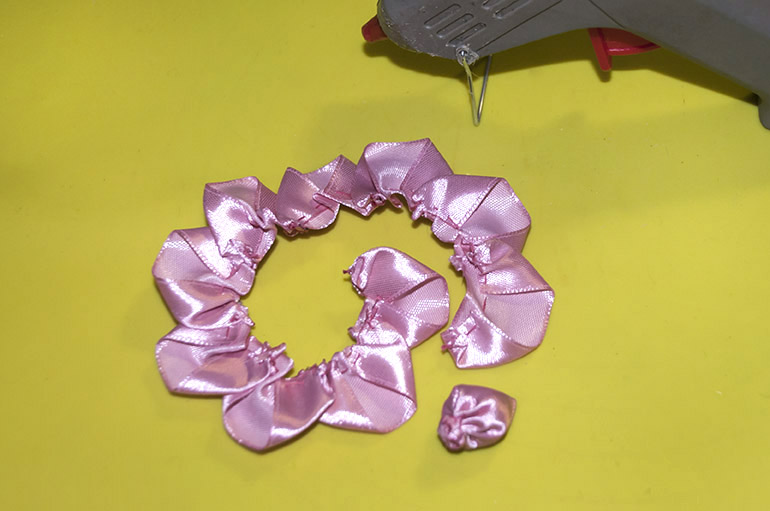 Приступим к сборке. При помощи термоклея склеим лепестки между собой  уголками. Получится цепочка из  10 лепестков.Приступим к сборке. При помощи термоклея склеим лепестки между собой  уголками. Получится цепочка из  10 лепестков.Приступим к сборке. При помощи термоклея склеим лепестки между собой  уголками. Получится цепочка из  10 лепестков.Приступим к сборке. При помощи термоклея склеим лепестки между собой  уголками. Получится цепочка из  10 лепестков.Фото 14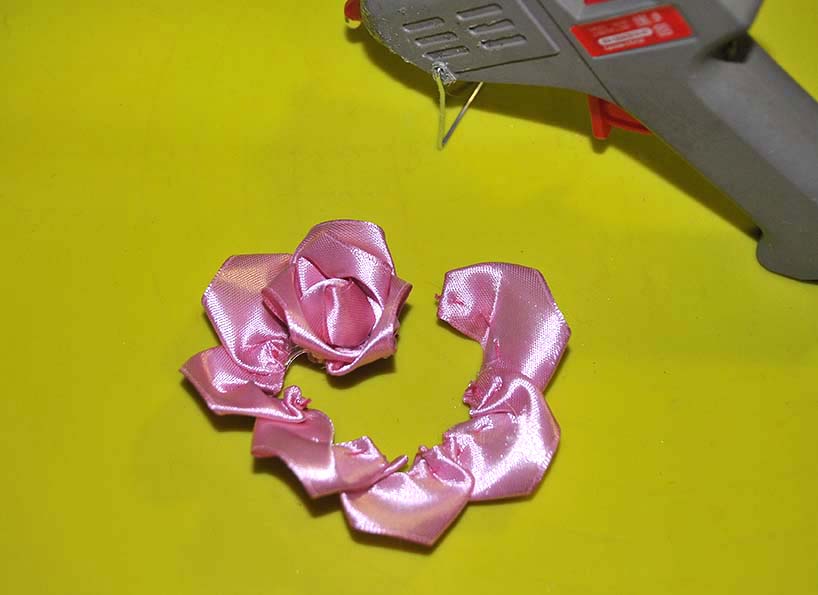 Наносим клей на нижнюю часть бутона и заворачиваем в цепочку из лепестков. Далее клей наносим на нижнюю часть лепестков и заворачиваем по кругу. Не следует туго скручивать и сильно стягивать лепестки. Наносим клей на нижнюю часть бутона и заворачиваем в цепочку из лепестков. Далее клей наносим на нижнюю часть лепестков и заворачиваем по кругу. Не следует туго скручивать и сильно стягивать лепестки. Наносим клей на нижнюю часть бутона и заворачиваем в цепочку из лепестков. Далее клей наносим на нижнюю часть лепестков и заворачиваем по кругу. Не следует туго скручивать и сильно стягивать лепестки. Фото 15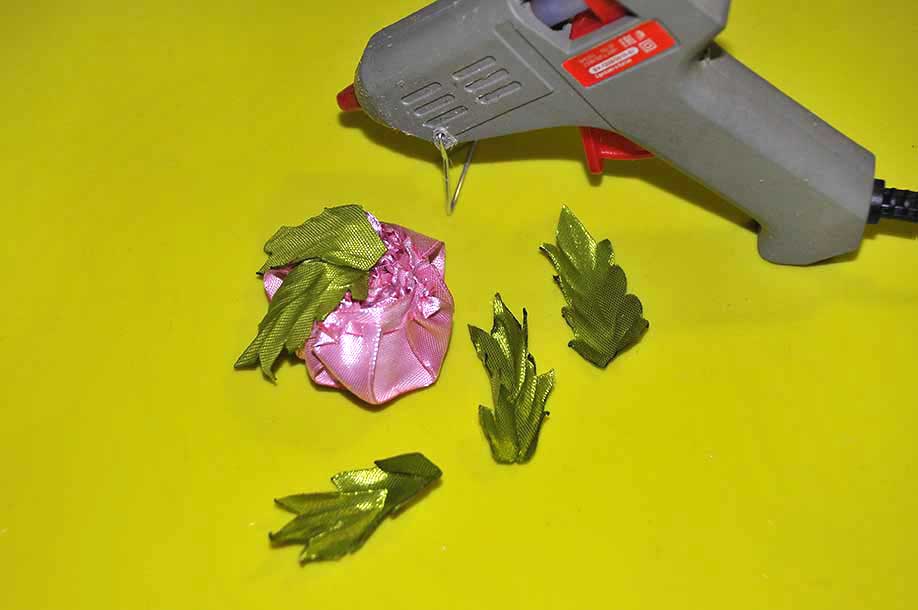 Зелёные листочки подклеиваем снизу по кругу. Зелёные листочки подклеиваем снизу по кругу. Зелёные листочки подклеиваем снизу по кругу. Фото 16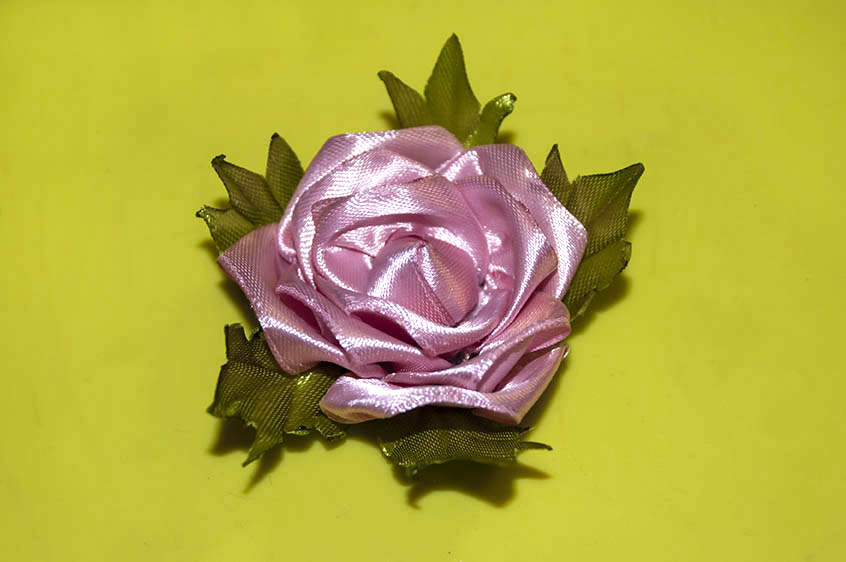 Вот такая прекрасная роза у нас получилась! Её можно использовать  для украшения подарка, интерьера или просто как заколку или резинку для волос. Букет из таких роз будет оригинальным подарком. III. Заключительная часть.  Подведение итогов работы по изготовлению розы. Ответы на вопросы участников мастер-класса.Желаю всем удачи!Вот такая прекрасная роза у нас получилась! Её можно использовать  для украшения подарка, интерьера или просто как заколку или резинку для волос. Букет из таких роз будет оригинальным подарком. III. Заключительная часть.  Подведение итогов работы по изготовлению розы. Ответы на вопросы участников мастер-класса.Желаю всем удачи!Вот такая прекрасная роза у нас получилась! Её можно использовать  для украшения подарка, интерьера или просто как заколку или резинку для волос. Букет из таких роз будет оригинальным подарком. III. Заключительная часть.  Подведение итогов работы по изготовлению розы. Ответы на вопросы участников мастер-класса.Желаю всем удачи!